Om studiet og studieplanenDenne studieplanen inneholder både informasjon som er standard for alle studieplaner i Thyf, samt informasjon om studiet som studieplanen omhandler. Ytterligere informasjon om det enkelte studiets emner finnes på læringsplattformen. Ref. pkt 6.51.1	Om studietKart- og oppmålingsfag, eller Geomatikk, omfatter tradisjonelle kartfag med informasjonsteknologi. Dette gir deg innsikt i hvordan man måler terreng og lager kart. Det arbeides her med stedfestet (koordinatfestet) informasjon, og omfatter fagene landmåling og GIS. De fleste med denne utdanningen jobber med oppmåling.1.2	StudieplanenPlanen bygger på nasjonal plan for teknisk fagskoleutdanning.Hensikten med studieplanenHensikten med studieplanen er å gi studenten nødvendig informasjon om studiet. I studieplanen skal studenten kunne finne alt av informasjon som trengs for å kunne planlegge og gjennomføre sitt studium. I planen vil du som student kunne finne:Læringsutbytte som forventes nådd både på overordnet nivå og på emnenivåHvordan studiet er oppbygd og organisertProgresjon i studiet og når de ulike emnene gjennomføresHvilke undervisnings-, lærings- og vurderingsformer som benyttesHvilke arbeidskrav som gjelderHvilke emner som avsluttes med eksamen og hvordan eksamen gjennomføres1.2.1	Bruk av studieplanenStudieplanen bør brukes som et oppslagsverk gjennom hele studiet og er å betrakte som en avtale mellom skole og student.1.2.2	Revisjon av studieplanenStudieplanen revideres årlig. Faglig ansvarlig sørger for at planen blir revidert i samarbeid med aktuelle parter i arbeidslivet. En slik gjennomgang vil sikre at fagstoffet er oppdatert.1.3	Omfang, nivå og forventet arbeidsmengdeOmfang i antall studiepoeng:120Studiepoeng sier noe om arbeidsmengden studenten må regne med å bruke. Et fulltidsstudium utgjør 60 studiepoeng for ett studieår. Iflg lov om høyere yrkesfaglig utdanning må et fagskolestudium være på minst 30 studiepoeng og maksimalt 120 studiepoeng. Nivå i NKR (Nasjonalt kvalifikasjonsrammeverk): 5.2 Forventet arbeidsmengde for studenten inkludert undervisning/forelesninger og veiledning: 3400 arbeidstimer (heltimer)2.0	OpptakskravDet generelle grunnlaget for opptak til fagskolen er:

a) fullført og bestått videregående opplæring med fagbrev, svennebrev eller vitnemål fra relevant yrkesutdanning. Jf. Forskrift om høyere yrkesfaglig utdanning ved Trøndelag høyere yrkesfagskole §2-3. https://lovdata.no/forskrift/2021-06-30-2379/§2-3For relevante fag-/svennebrev, se punkt d) under.

b) Søkere som er 23 år eller eldre i opptaksåret, kan tas opp på grunnlag av tilsvarende kompetanse som i a) etter gjennomført realkompetansevurdering. Ved opptak med bakgrunn i realkompetanse, må søkeren fremlegge dokumentasjon på realkompetanse tilsvarende de ordinære opptakskravene.Som dokumentert yrkeserfaring som er relevant ved opptak på grunnlag av realkompetanse gjelder minst 5 års relevant praksis uten fagbrev og med realkompetanse i fellesfag tilsvarende læreplanene i Vg1 og Vg2c)Generell studiekompetanse alene dekker også opptakskravet.d) Fagbrev som kvalifiserer for inntak til Kart- og oppmålingsfagDet er ikke definert spesifikke fagbrev som kvalifiserer for opptak.Merk: Søkere som kan dokumentere at de skaffer seg ett av de fire grunnlagene for opptak etter opptaksfristen, men før studiestart, kan tildeles studieplass på vilkår av bestått prøve/nok realkompetanse.3.0	Overordnet læringsutbytte                                     Kunnskaper/ferdigheter/generell kompetanse 4.0	Studiestruktur/organisering og progresjon samlingsbasert/nettbasert/deltidAntall studiepoeng fordelt på emner og semester – samlingsbasert med nettstøtte Dette er en plan med forbehold om endringer.5.0	Studiestruktur/organisering og progresjon heltidAntall studiepoeng fordelt på emner og semester – heltid2 Med forbehold om endringer.6.0 	Undervisnings-, lærings- og vurderingsformer6.1 	Undervisning og læring Undervisningen har fokus på studentaktive læringsformer. Et viktig pedagogisk prinsipp gjennom hele studiet er at studentene har ansvar for egen læring. Det innebærer at studenten aktivt må oppsøke læringssituasjoner og læringsarenaer. Skolen har en viktig funksjon rundt tilrettelegging for læring og å støtte/veilede studenten i læreprosessen.Arbeidsformene skal være relevante og hensiktsmessige for å oppnå læringsutbyttet for utdanningen. Dette innebærer at studentene i tillegg til faglig utvikling også skal utvikle evne til samarbeid, kommunikasjon og praktisk yrkesutøvelse.Variasjon i valg av læringsmetoder og arbeidsformer er nødvendig for å oppnå en helhetlig kompetanse i forhold til kunnskaper, ferdigheter og den generelle kompetansen til hver enkelt student.Følgende undervisningsformer og læringsaktiviteter kan bli benyttet ved THYF:ForelesningerVeiledning Praksis, praksisperioder.Oppgaveløsning GruppearbeidProsjektarbeid PresentasjonerEkskursjoner Rollespill SelvstudiumForelesning: Forelesning og dialogbasert undervisning. Veiledning: Veiledning i forbindelse med oppgaveløsning, prosjektarbeid og praksis. Praksis: Praksis perioder i enkelte studier med rapportering.Oppgaveløsning: Individuelt og i grupper.  Oppgaver i form av øving eller innlevering av teorioppgaver og praktiske oppgaver.  Oppgaverapporter, prosjektoppgaver etc.Prosjektarbeid: Problembasert læring (PBL) og tverrfaglig prosjektarbeid Presentasjoner: Studentundervisning og presentasjon av eget og andres arbeid, internt eller eksternt. Ekskursjoner: Ekskursjoner og bedriftsbesøk, dette er avhengig av aktuelle prosjekter i nærområdet. Rollespill: Praksisorientert undervisning og erfaringsdeling Læringsaktiviteter relatert til hvert enkelt emne er beskrevet i de aktuelle emnebeskrivelsene.6.2	Generelle arbeidskrav/studiekravaktiv deltakelse i opplæringen  bidra til læring i gruppen/klassen  aktiv deltakelse på veilednings- og evalueringsmøter  alle obligatoriske innleveringer, prøver, fremføringer og lab-øvelser i emnet skal være gjennomført og godkjent 6.3	VurderingPÅ vitnemål/karakterutskrift gis det en karakter i hvert emne unntatt emne 72TB07F Utplassering (se pkt.9.8) Emnekarakteren settes som en helhetsvurdering av alle tema som inngår i et emne. Alle tema i et emne må være bestått for at emnet skal bestås.6.4	EksamenFølgende eksamensformer kan bli benyttet:3 dagers skriftlig PPD (Planlegging – Produksjon – Dokumentasjon)skriftlig eksamen under tilsyn muntlig eksamenmappeeksamenskriftlig hjemmeeksamenferdighetsprøverlaboratorieøvelserprosjektarbeidpraksismuntlige presentasjoner6.5	Om læringsplattformenLæringsplattformen er det offisielle kontaktpunkt mellom skolen, faglærer og studenten. Her vil all offisiell og viktig kontakt mellom lærere og studenter foregå.Studenten plikter til regelmessig å logge seg inn på læringsplattformen for å sjekke sin status. Varsel gitt via læringsplattformen regnes som mottatt av studenten.Med tanke på undervisning vil du her finne felles informasjon om:SkoleplanFremdriftsplan for de ulike fagTimeplanerPrøveplanOppståtte avvik fra planer, f.eks. ved fravær av lærereOversikt over innleveringer, studiekrav og andre oppgaver som skal gjøres/innleveresEksamen og eksamenstrekkHver enkelt student vil også finne informasjon som angår den enkelte:Oversikt som viser hva studenter har fullført av innleveringer/studiekrav.Oversikt over om innleveringer/studiekrav er godkjent/ikke godkjent og eventuell karakter.Oversikt over hva studenten har deltatt på av prøver.Oversikt over karakterer studenten har fått på prøver.Læringsplattform har også en meldings-/e-postfunksjon. Her kan studenten få informasjon om:Forhåndsvarsel om manglende oppmøte/ tilstedeværelse ved gjennomgang av emner.Forhåndsvarsel om manglende innleveringer av studiekrav og deltakelse på prøverVarsel hvis studenten står i fare for å ikke få karakter og/eller står i fare for å ikke få gå opp til eksamen i fag.7.0 	Begrunnelser og klagebehandling7.1 	Klage på sluttvurdering – emne- eksamenskarakter Emnekarakter og eksamenskarakter kan påklages i henhold til Forskrift om høyere yrkesfaglig utdanning ved Trøndelag høyere yrkesfagskole. Klagefrist er 3 uker etter at karakteren er gitt. Karakter på prøver og innleveringer gitt underveis i et emne kan ikke påklages.https://lovdata.no/dokument/NL/lov/2018-06-08-28/KAPITTEL_5#KAPITTEL_5https://lovdata.no/dokument/SF/forskrift/2021-06-30-2379#KAPITTEL_47.2 	Begrunnelse for sluttvurdering – emne- eksamenskarakterEn student har rett til å få en begrunnelse for karakterfastsettingen. Hvis karakteren er gitt for en muntlig eksamen eller en bedømmelse av praktiske ferdigheter, må studenten kreve en slik begrunnelse umiddelbart etter at karakteren er formidlet. Hvis karakteren kunngjøres elektronisk, og studenten kan kreve begrunnelsen elektronisk, må studenten kreve begrunnelse innen én uke etter at karakteren blir kunngjort. Hvis karakteren kunngjøres på en annen måte, må studenten kreve begrunnelse innen én uke etter at studenten fikk kjennskap til karakteren, men likevel ikke senere enn tre uker etter at karakteren ble kunngjort.8.0	Praksis Skolen skaffer praksisplass i forståelse med studentenGjennomføres èn dag i uken i ett semester hos entreprenørbedrifter/private oppmålings-/kartleggingsfirmaer/kommuner/offentlige etaterPraksis godkjennes på bakgrunn av innlevert dagbok og rapport8.1 SkikkethetsvurderingEmnet har ikke skikkethetsvurdering.9.0	Emneoversikt9.1	Emne 1  72TB07A Redskapsfag9.2	Emne 2 00TX00A Ledelse, økonomi. Markedsføring. LØM9.3	Emne 3. 72TB07N  Landmåling 1 og Emne 7 72TB07M Landmåling 2  9.4   Emne 4 72TB07J GIS 1 og Emne 5 72TB07K GIS 29.5 Emne 5 72TB07K GIS 2. SE 9.4  EMNE 4.9.6   Emne 72TB07L Rettslære9.7 Emne 7 72TB07M Landmåling 2 SE 9.3 EMNE 39.8  Emne 8 74TB07A    Utplassering9.9  Emne 9  74TB07B Hovedprosjekt  10.0	Endringslogg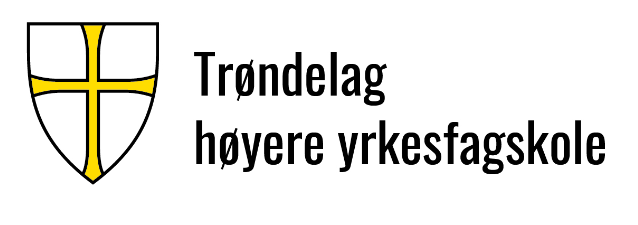 Studiested THYF GauldalStudieplanGeomatikk(Tidligere Kart- og oppmålingsfag) Heltid FTB07HDeltid/samlingsbasert med nettstøtte FTB07D120 studiepoengHeltid 2025 – 2027Deltid 2024 - 2028Kunnskaper Studentenhar kunnskap om geomatikkens utvikling og rolle og samfunnsmessige betydning innen offentlig og privat virksomhethar kunnskap om lover, normer og regler samt kvalitetskrav for fagfelt der geomatikk anvendes og kan bruke denne til å vurdere eget arbeidhar kunnskap om relevante digitale redskap og programvarer og bruken av dissehar kunnskap om geodetiske og fotogrammetriske metoder for innsamling av stedfestet informasjonhar kunnskap om lagring og bearbeiding av innhentet datahar kunnskap om presentasjon ved hjelp av GIS og aktuelt landmålingsutstyrkan delta i den faglige debatten og gjennom denne oppdatere sin yrkesfaglige kompetansehar kunnskap om hovedfunksjoner og arbeidsoppgaver tilknyttet personaladministrasjon, markedsføring, salg og økonomistyringFerdigheter Studenten kan gjøre rede for og begrunne valg av metoder og utstyr for å løse arbeidsoppgaver innen geomatikkkan vurdere kvaliteten på eget arbeid og gjøre nødvendige justeringer underveis basert på egne observasjoner og andres tilbakemeldingerStudenten kan finne og henvise til informasjon og fagstoff innen geomatikk og vurdere relevansen for en problemstilling innen fagfeltetkan innhente og bruke informasjon for å arbeide med faglige problemstillingerGenerell kompetanse       Studenten kan gjennomføre arbeidsprosesser som omfatter planlegging, gjennomføring og vurdering av arbeidsoppgaver innenfor geomatikk både selvstendig og sammen med andrekan arbeide etter etiske krav og retningslinjer som gjelder for fagetkan delta i den faglige debattenkan delta i etablering og videreutvikling av en virksomhet innen fagfeltet geomatikk og på denne måten bidra til positiv organisasjonsutviklingEmnekodeEmnenavnOmfang i studiepoeng1. sem.2. sem.3. sem.4. sem.5. sem.6. sem.7. sem.8. sem.72TB07ARedskapsfag    205564 00TX00ALØM    105572TB07NLandmåling 1    24 666672TB07JGIS 1    16   444472TB07KGIS 2    116572TB07LRettslære      63372TB07MLandmåling 2    15 7 874TB07AUtplassering      8874TB07BHovedprosjekt    1019Totalt  120 sp.1515161416161414EmnekodeEmnenavnOmfang i studiepoeng1. sem.2. sem.3. sem.4. sem.72TB07ARedskapsfag     2011900TX00ALØM-emnet     105572TB07NLandmåling 1     24111372TB07JGIS 1     16882TB07KGIS 2     116572TB07LRettslære       63372TB07MLandmåling 2     157874TB07AUtplassering       8874TB07BHovedprosjekt     1019Totalt   120 sp.30303030Omfang 20 studiepoengTema Læringsutbytte Læringsutbytte Kunnskaper Studentenhar tilstrekkelig kunnskap innen realfag til å utføre beregninger og problemløsning innen fagområdet har kunnskap om matematiske og fysiske lover, formler og symboler som er relevant for geomatikk, og vurdere eget arbeid i forhold til dette. har kunnskap om hvilken betydning realfaglige redskaper har for geomatikk, og kan oppdatere sine kunnskaper innen realfag. har kunnskap om språket som verktøy for god kommunikasjon og kjenner til norsk og engelsk fagterminologi innen geomatikk. har kunnskap om grammatikk, sjangerforståelse samt språklige, stilistiske og grafiske virkemidler i en tekst. har kunnskap om relevante dataverktøy som benyttes ved kommunikasjon. kjenner til ulike former for prosjektdokumentasjon, avtaler og kontrakter. kan reflektere over kulturelle forskjeller i arbeidsliv og samfunn. kjenner til ulike metoder for forhandlinger. Ferdigheter Studentenmestrer relevante regneoperasjoner og identifiserer realfaglige problemstillinger bruker varierende strategier for valg av regneoperasjoner som avvendes for fagspesifikke problemstillinger, gjør overslag og kan vurdere svaret. bruker digitale verktøy som anvendes til problemløsing innen realfaglige tema og kan publisere resultatene digitalt.  kan kommunisere på norsk og engelsk, skriftlig og muntlig, både om generelle og fagspesifikke emner. kan anvende og analysere informasjon i ulike sammenhenger kan bruke relevante kommunikasjonsverktøy og medier i kommunikasjonsprosessen kan sette opp en agenda og skrive referat fra møter. kan skrive ulike formelle tekster kan holde presentasjoner og innlegg i ulike fora kan instruere og veilede andre, og kjenne til arbeidsavtaler og kontrakter Generell kompetanseStudenten kan bruke realfag innen planlegging og gjennomføring av yrkesrettede arbeidsoppgaver og prosjekter, alene og som deltager i gruppe i tråd med etiske krav og retningslinjer gjøre realfagbaserte vurderinger om generelle faglige problemstillinger og kommunisere disse med allmennheten kan anvende realfag til analyse av fagspesifikke problemstillinger og til formidling av informasjon om emner innenfor bransjen kan kommunisere på en tydelig og forståelig måte har kjennskap til etikk og gode holdninger i arbeidslivet kan reflektere over ulike verdier og tenkemåter i samfunnet har kompetanse i riktig kildebruk kan delta i planlegging, gjennomføring og presentasjon av et prosjekt kan representere sin bedrift i møter kan lede og gjennomføre møter med tverrfaglig deltagelse på arbeidsplassen kan vurdere eget behov for utvikling av kunnskap, ferdigheter og generell kompetanse. Kunnskaper Studentenhar tilstrekkelig kunnskap innen realfag til å utføre beregninger og problemløsning innen fagområdet har kunnskap om matematiske og fysiske lover, formler og symboler som er relevant for geomatikk, og vurdere eget arbeid i forhold til dette. har kunnskap om hvilken betydning realfaglige redskaper har for geomatikk, og kan oppdatere sine kunnskaper innen realfag. har kunnskap om språket som verktøy for god kommunikasjon og kjenner til norsk og engelsk fagterminologi innen geomatikk. har kunnskap om grammatikk, sjangerforståelse samt språklige, stilistiske og grafiske virkemidler i en tekst. har kunnskap om relevante dataverktøy som benyttes ved kommunikasjon. kjenner til ulike former for prosjektdokumentasjon, avtaler og kontrakter. kan reflektere over kulturelle forskjeller i arbeidsliv og samfunn. kjenner til ulike metoder for forhandlinger. Ferdigheter Studentenmestrer relevante regneoperasjoner og identifiserer realfaglige problemstillinger bruker varierende strategier for valg av regneoperasjoner som avvendes for fagspesifikke problemstillinger, gjør overslag og kan vurdere svaret. bruker digitale verktøy som anvendes til problemløsing innen realfaglige tema og kan publisere resultatene digitalt.  kan kommunisere på norsk og engelsk, skriftlig og muntlig, både om generelle og fagspesifikke emner. kan anvende og analysere informasjon i ulike sammenhenger kan bruke relevante kommunikasjonsverktøy og medier i kommunikasjonsprosessen kan sette opp en agenda og skrive referat fra møter. kan skrive ulike formelle tekster kan holde presentasjoner og innlegg i ulike fora kan instruere og veilede andre, og kjenne til arbeidsavtaler og kontrakter Generell kompetanseStudenten kan bruke realfag innen planlegging og gjennomføring av yrkesrettede arbeidsoppgaver og prosjekter, alene og som deltager i gruppe i tråd med etiske krav og retningslinjer gjøre realfagbaserte vurderinger om generelle faglige problemstillinger og kommunisere disse med allmennheten kan anvende realfag til analyse av fagspesifikke problemstillinger og til formidling av informasjon om emner innenfor bransjen kan kommunisere på en tydelig og forståelig måte har kjennskap til etikk og gode holdninger i arbeidslivet kan reflektere over ulike verdier og tenkemåter i samfunnet har kompetanse i riktig kildebruk kan delta i planlegging, gjennomføring og presentasjon av et prosjekt kan representere sin bedrift i møter kan lede og gjennomføre møter med tverrfaglig deltagelse på arbeidsplassen kan vurdere eget behov for utvikling av kunnskap, ferdigheter og generell kompetanse. Veiledende liste over aktuelt fagstoff:MatematikkLigninger, 1. og 2.gradLigningssettTilpasning og omforming av formlerPraktiske problemstillingerPytagoras setning, areal, omkrets, volum, prosentregningVektorregningTrigonometri 1 og 2FunksjonslæreDerivasjon/integrasjon og drøfting av polynomfunksjonerVekstfunksjoner/ligningerStatistikkAlgebraFysikkBruk av SI-systemet i sammenheng med begrepene masse, tyngde og massetetthetKraft og bevegelseEnergiStatikkFysikk i væsker og gasserNorskStudieteknikk, kartleggingNorsk som kommunikasjonsverktøyGrammatikk, språklige og grafiske virkemidlerMottakerbevissthetMuntlig kommunikasjonIKT-verktøy i skriftlig og muntlig kommunikasjonKommentere og vurdere ulike typer teksterFormelle skriftlige sjangrePlanlegging, gjennomføring og presentasjon av tverrfaglig prosjektMediekommunikasjonBetydningen av god kommunikasjon i arbeids- og næringslivKildebruk EngelskKartleggingEnglish Language – grammarCommunication Theory Business Oral communicationWritten communicationCulture in foreign countriesICTSourcesVeiledende liste over aktuelt fagstoff:MatematikkLigninger, 1. og 2.gradLigningssettTilpasning og omforming av formlerPraktiske problemstillingerPytagoras setning, areal, omkrets, volum, prosentregningVektorregningTrigonometri 1 og 2FunksjonslæreDerivasjon/integrasjon og drøfting av polynomfunksjonerVekstfunksjoner/ligningerStatistikkAlgebraFysikkBruk av SI-systemet i sammenheng med begrepene masse, tyngde og massetetthetKraft og bevegelseEnergiStatikkFysikk i væsker og gasserNorskStudieteknikk, kartleggingNorsk som kommunikasjonsverktøyGrammatikk, språklige og grafiske virkemidlerMottakerbevissthetMuntlig kommunikasjonIKT-verktøy i skriftlig og muntlig kommunikasjonKommentere og vurdere ulike typer teksterFormelle skriftlige sjangrePlanlegging, gjennomføring og presentasjon av tverrfaglig prosjektMediekommunikasjonBetydningen av god kommunikasjon i arbeids- og næringslivKildebruk EngelskKartleggingEnglish Language – grammarCommunication Theory Business Oral communicationWritten communicationCulture in foreign countriesICTSourcesArbeidskravSe detaljer i Canvas ArbeidskravSe detaljer i Canvas Undervisnings- og læringsformerSe detaljer i Canvas Undervisnings- og læringsformerSe detaljer i Canvas Vurdering Se pkt. 6.3Vurdering Se pkt. 6.3Eksamen Emnet kan ikke trekkes ut til eksamen.Eksamen Emnet kan ikke trekkes ut til eksamen.ProgramvareLitteratur/bøker/programvare: Se hjemmesiden www.thyf.noProgramvareLitteratur/bøker/programvare: Se hjemmesiden www.thyf.noOmfang 10 studiepoengTema ØkonomistyringLedelseMarkedsføringsledelseLæringsutbytte Læringsutbytte Kunnskaper Studentenhar kunnskap om organisasjonsteori, organisasjonskultur, ledelsesteori og motivasjonsteori har innsikt i aktuelle lover innenfor LØM-emnet og forstår hvilken betydning disse har for bedriftens arbeidsbetingelser har kunnskap om kjøpsatferd og markedsplanlegging har kunnskap om sentrale økonomibegreper, bedriftsetablering, enkle kalkyler, lønnsomhetsbetraktninger, budsjettering og regnskapsanalyse har erfaringsbasert kunnskap om bransjens økonomiske utvikling og bransjens ledelsesutfordringerFerdigheter Studentenkan forstå og analysere et regnskap, og kan anvende denne informasjon for iverksetting av tiltak kan utarbeide et budsjett og sette opp enkle kalkyler kan utarbeide en markedsplan kan gjøre rede for og vurdere menneskelige, arbeidsmiljømessige, etiske og økonomiske utfordringer i lys av gjeldende lovkrav og bedriftens og bransjens behov kan kartlegge en bedrifts arbeidsbetingelser, identifisere faglige problemstillinger, utarbeide mål og iverksette begrunnede tiltak kan innhente, formidle og presentere faglig informasjon, ideer og løsninger både muntlig og skriftligGenerell kompetanseStudentenkan innen gitte tidsfrister, alene og i samarbeid med andre planlegge, gjennomføre, dokumentere og levere arbeidsoppgaver og prosjekter innenfor LØM-emnet. kan kommunisere på en tydelig og forståelig måte, og kan utveksle faglige synspunkter med medarbeidere, kunder og andre interessenter har kompetanse i effektiv bruk av IKT og kan bruke regneark til å løse oppgaver innenfor økonomistyring kan utarbeide og følge opp planer kan utøve personalledelse og lede medarbeidere kan behandle medarbeidere, kunder og andre med respekt kan utøve samfunnsansvar og bidra til organisasjonsutviklingKunnskaper Studentenhar kunnskap om organisasjonsteori, organisasjonskultur, ledelsesteori og motivasjonsteori har innsikt i aktuelle lover innenfor LØM-emnet og forstår hvilken betydning disse har for bedriftens arbeidsbetingelser har kunnskap om kjøpsatferd og markedsplanlegging har kunnskap om sentrale økonomibegreper, bedriftsetablering, enkle kalkyler, lønnsomhetsbetraktninger, budsjettering og regnskapsanalyse har erfaringsbasert kunnskap om bransjens økonomiske utvikling og bransjens ledelsesutfordringerFerdigheter Studentenkan forstå og analysere et regnskap, og kan anvende denne informasjon for iverksetting av tiltak kan utarbeide et budsjett og sette opp enkle kalkyler kan utarbeide en markedsplan kan gjøre rede for og vurdere menneskelige, arbeidsmiljømessige, etiske og økonomiske utfordringer i lys av gjeldende lovkrav og bedriftens og bransjens behov kan kartlegge en bedrifts arbeidsbetingelser, identifisere faglige problemstillinger, utarbeide mål og iverksette begrunnede tiltak kan innhente, formidle og presentere faglig informasjon, ideer og løsninger både muntlig og skriftligGenerell kompetanseStudentenkan innen gitte tidsfrister, alene og i samarbeid med andre planlegge, gjennomføre, dokumentere og levere arbeidsoppgaver og prosjekter innenfor LØM-emnet. kan kommunisere på en tydelig og forståelig måte, og kan utveksle faglige synspunkter med medarbeidere, kunder og andre interessenter har kompetanse i effektiv bruk av IKT og kan bruke regneark til å løse oppgaver innenfor økonomistyring kan utarbeide og følge opp planer kan utøve personalledelse og lede medarbeidere kan behandle medarbeidere, kunder og andre med respekt kan utøve samfunnsansvar og bidra til organisasjonsutviklingVeiledende liste over aktuelt fagstoff:ØkonomistyringBedriftsetableringKostnads-, inntekts- og regnskapsforståelseKapitalbehov og finansieringKalkylerLønnsomhetsbetraktningRegnskapsanalyseBudsjetteringAktuelt lovverk innenfor økonomistyringOrganisasjon og ledelseOrganisasjonsutvikling, -teori og -strukturOrganisasjonens interne og eksterne rammebetingelserPsykososialt arbeidsmiljøLedelse og motivasjonPersonalledelseOrganisasjonskultur og etikkAktuelt lovverk innenfor ledelseMarkedsføringsledelseHva er markedsføring?Kjøpsatferd og kjøpsprosessenMarkedsplanAktuelt lovverk innenfor markedsføringVeiledende liste over aktuelt fagstoff:ØkonomistyringBedriftsetableringKostnads-, inntekts- og regnskapsforståelseKapitalbehov og finansieringKalkylerLønnsomhetsbetraktningRegnskapsanalyseBudsjetteringAktuelt lovverk innenfor økonomistyringOrganisasjon og ledelseOrganisasjonsutvikling, -teori og -strukturOrganisasjonens interne og eksterne rammebetingelserPsykososialt arbeidsmiljøLedelse og motivasjonPersonalledelseOrganisasjonskultur og etikkAktuelt lovverk innenfor ledelseMarkedsføringsledelseHva er markedsføring?Kjøpsatferd og kjøpsprosessenMarkedsplanAktuelt lovverk innenfor markedsføringArbeidskrav:Se detaljer i Canvas Arbeidskrav:Se detaljer i Canvas Undervisnings- og læringsformer:Se detaljer i Canvas Undervisnings- og læringsformer:Se detaljer i Canvas Vurdering: Se pkt. 6.3Vurdering: Se pkt. 6.3Eksamen: LØM-emnet avsluttes med sentralgitt, tverrfaglig eksamen med eksamenskarakter.Karakterskala: A – FEksamen: LØM-emnet avsluttes med sentralgitt, tverrfaglig eksamen med eksamenskarakter.Karakterskala: A – FProgramvare:Litteratur/bøker/programvare: Se hjemmesiden www.thyf.noProgramvare:Litteratur/bøker/programvare: Se hjemmesiden www.thyf.noOmfang 24 pluss 15 studiepoengTema Læringsutbytte Læringsutbytte Kunnskaper StudentenHar kunnskap om relevante datum og kartprojeksjoner Har kunnskap om oppbygning og virkemåten til relevante instrument Har kunnskap om feilkilder og justeringsmuligheter til slike instrumenter. Har kunnskap om fotogrammetrisk kartlegging Kjenne til landmålingens historie og hvilke oppgaver som blir løst ved hjelp av landmåling i dagens samfunn. Har kunnskap om relevante metoder for innmåling og utsetting Har kunnskap om relevante normer og nøyaktighetskrav, og kan forholde seg til disse i sitt arbeide. Kan følge med i utviklingen i faget Ferdigheter StudentenKan bruke instrumenter til innmåling og utsetting av data. Kan utføre relevante beregningsoppgaver manuelt og ved hjelp av programvare. Kan utføre markarbeid ved fotogrammetrisk kartlegging Kan begrunne valg av metoder og instrument ved utførelse av sitt arbeide. Kan vurdere egen praksis i forhold til effektivitet og nøyaktighet, og kan forbedre denne ut fra innspill fra andre. Er aktivt søkende etter ny relevant informasjon, og kan ta i bruk denne i egen praksis. Generell kompetanseStudentenKan på egen hånd og sammen med andre, planlegge og gjennomføre oppgaver innen landmåling og tilstrebe relevante kvalitetskrav gjennom hele prosessen. Kan delta i utviklingen av landmålingsfaget ut fra egne erfaringer og kommunikasjon med andre innen bransjen. Kan delta i utviklingen av organisasjoner/bedrifter i bransjen. Kunnskaper StudentenHar kunnskap om relevante datum og kartprojeksjoner Har kunnskap om oppbygning og virkemåten til relevante instrument Har kunnskap om feilkilder og justeringsmuligheter til slike instrumenter. Har kunnskap om fotogrammetrisk kartlegging Kjenne til landmålingens historie og hvilke oppgaver som blir løst ved hjelp av landmåling i dagens samfunn. Har kunnskap om relevante metoder for innmåling og utsetting Har kunnskap om relevante normer og nøyaktighetskrav, og kan forholde seg til disse i sitt arbeide. Kan følge med i utviklingen i faget Ferdigheter StudentenKan bruke instrumenter til innmåling og utsetting av data. Kan utføre relevante beregningsoppgaver manuelt og ved hjelp av programvare. Kan utføre markarbeid ved fotogrammetrisk kartlegging Kan begrunne valg av metoder og instrument ved utførelse av sitt arbeide. Kan vurdere egen praksis i forhold til effektivitet og nøyaktighet, og kan forbedre denne ut fra innspill fra andre. Er aktivt søkende etter ny relevant informasjon, og kan ta i bruk denne i egen praksis. Generell kompetanseStudentenKan på egen hånd og sammen med andre, planlegge og gjennomføre oppgaver innen landmåling og tilstrebe relevante kvalitetskrav gjennom hele prosessen. Kan delta i utviklingen av landmålingsfaget ut fra egne erfaringer og kommunikasjon med andre innen bransjen. Kan delta i utviklingen av organisasjoner/bedrifter i bransjen. Veiledende liste over aktuelt fagstoff.Landmåling 1.  Stedfesting: Kan bruke relevante måleenheter for lengde, areal, volum, vinkler, lufttrykk og temperatur. Kjenner til og kan bruke relevante datum både i grunnriss og høyde. Kjenner til og kan bruke relevante kartprojeksjoner. Kan utføre markmålinger ved hjelp av totalstasjoner, skanner, nivellerkikkerter og GNSS-rovere. Instrument: Kjenner til nivellerkikkertens oppbygning, virkemåte og de mest aktuelle feilkildene. Kan bruke en nivellerkikkert til relevante oppgaver. Kjenner til et laserinstruments oppbygning, virkemåte og de mest aktuelle feilkildene. Kan bruke et laserinstrument til relevante oppgaver. Kjenner til en totalstasjon (elektronisk teodolitt, avstandsmåler og målebok) oppbygging, virkemåte og de mest aktuelle feilkoldene.Kjenner til virkemåten til elektroniske målebøker.  Kan bruke en totalstasjon og elektronisk målebøker til relevante oppgaver. Beregninger: Kan utføre trigonometrisk høydeberegning og høydeberegninger ut fra nivellerte data. Kan manuelt og ved hjelp av relevante program beregne retningsvinkel og avstand ut fra gitte koordinater og koordinater til nye punkt. Kan manuelt og ved hjelp av relevante dataprogram utføre arealberegning og volumberegninger. Kan utføre beregning av polygondrag manuelt og ved hjelp av dataprogram. Fotogrammetri: Kjenne til enkeltbilders geometri. Kjenner til prinsippene for stereofotogrammetri. Kan utføre forarbeid og etterarbeid i forbindelse med fotogrammetrisk kartlegging. Dette innebærer etablering og innmåling av terrestriske passpunkt, inventering og synfaring. Kan bruke stereoskop. Kjenner til relevante instrument for fotogrammetrisk kartproduksjon. Kjenne til prinsippene for innhenting av data ved hjelp av fotodrone. Landmåling 2. Transformasjoner: Kjenner til behovene for transformasjoner. Kan transformere mellom forskjellige høydesystemer. Kan utlede transformasjonsformler for enkel transformasjon i grunnriss og bruke disse til transformasjoner mellom forskjellige horisontaldatum manuelt. Kan bruke relevant programvare for transformasjon. Kan etablere lokale koordinatsystem i forbindelse med bygg og anlegg. Bygg- og anleggsmålinger: Kjenner til landmålerens rolle innen bygg og anlegg. Kan velge instrumentering i forhold til relevante nøyaktighetskrav. Kan etablere fastmerker på en byggeplass. Kan utføre oppgaver som innebærer etablering av stasjon, innmåling, utsetting, kontrollmålinger og skanning. Kan bruke terrengmodeller til presentasjon, uthenting av data, masseberegning og dokumentasjon. Kan lese og tolke byggetegninger på papir og på digital form. Kan innhente, bearbeide og levere «som bygget»-data på relevant format. Kjenner til maskinstyring og kan legge inn data og ta ut data fra maskinstyring. Kjenner til bruken av bim-modeller. Nøyaktighetslære: Kjenner til relevante målefeil, virkningen av disse og hvordan en kan redusere/fjerne virkningen av disse. Kan bruke relevante nøyaktighetsmål og kan tolke disse. Kan vekte målinger og bruke vekter i forbindelse med utjevning. Kjenne til feilforplantningsloven og kan bruke denne til relevante oppgaver. Kjenne til relevante standarder og ta hensyn til disse under utførelse av arbeidet. Veiledende liste over aktuelt fagstoff.Landmåling 1.  Stedfesting: Kan bruke relevante måleenheter for lengde, areal, volum, vinkler, lufttrykk og temperatur. Kjenner til og kan bruke relevante datum både i grunnriss og høyde. Kjenner til og kan bruke relevante kartprojeksjoner. Kan utføre markmålinger ved hjelp av totalstasjoner, skanner, nivellerkikkerter og GNSS-rovere. Instrument: Kjenner til nivellerkikkertens oppbygning, virkemåte og de mest aktuelle feilkildene. Kan bruke en nivellerkikkert til relevante oppgaver. Kjenner til et laserinstruments oppbygning, virkemåte og de mest aktuelle feilkildene. Kan bruke et laserinstrument til relevante oppgaver. Kjenner til en totalstasjon (elektronisk teodolitt, avstandsmåler og målebok) oppbygging, virkemåte og de mest aktuelle feilkoldene.Kjenner til virkemåten til elektroniske målebøker.  Kan bruke en totalstasjon og elektronisk målebøker til relevante oppgaver. Beregninger: Kan utføre trigonometrisk høydeberegning og høydeberegninger ut fra nivellerte data. Kan manuelt og ved hjelp av relevante program beregne retningsvinkel og avstand ut fra gitte koordinater og koordinater til nye punkt. Kan manuelt og ved hjelp av relevante dataprogram utføre arealberegning og volumberegninger. Kan utføre beregning av polygondrag manuelt og ved hjelp av dataprogram. Fotogrammetri: Kjenne til enkeltbilders geometri. Kjenner til prinsippene for stereofotogrammetri. Kan utføre forarbeid og etterarbeid i forbindelse med fotogrammetrisk kartlegging. Dette innebærer etablering og innmåling av terrestriske passpunkt, inventering og synfaring. Kan bruke stereoskop. Kjenner til relevante instrument for fotogrammetrisk kartproduksjon. Kjenne til prinsippene for innhenting av data ved hjelp av fotodrone. Landmåling 2. Transformasjoner: Kjenner til behovene for transformasjoner. Kan transformere mellom forskjellige høydesystemer. Kan utlede transformasjonsformler for enkel transformasjon i grunnriss og bruke disse til transformasjoner mellom forskjellige horisontaldatum manuelt. Kan bruke relevant programvare for transformasjon. Kan etablere lokale koordinatsystem i forbindelse med bygg og anlegg. Bygg- og anleggsmålinger: Kjenner til landmålerens rolle innen bygg og anlegg. Kan velge instrumentering i forhold til relevante nøyaktighetskrav. Kan etablere fastmerker på en byggeplass. Kan utføre oppgaver som innebærer etablering av stasjon, innmåling, utsetting, kontrollmålinger og skanning. Kan bruke terrengmodeller til presentasjon, uthenting av data, masseberegning og dokumentasjon. Kan lese og tolke byggetegninger på papir og på digital form. Kan innhente, bearbeide og levere «som bygget»-data på relevant format. Kjenner til maskinstyring og kan legge inn data og ta ut data fra maskinstyring. Kjenner til bruken av bim-modeller. Nøyaktighetslære: Kjenner til relevante målefeil, virkningen av disse og hvordan en kan redusere/fjerne virkningen av disse. Kan bruke relevante nøyaktighetsmål og kan tolke disse. Kan vekte målinger og bruke vekter i forbindelse med utjevning. Kjenne til feilforplantningsloven og kan bruke denne til relevante oppgaver. Kjenne til relevante standarder og ta hensyn til disse under utførelse av arbeidet. ArbeidskravSe detaljer i Canvas ArbeidskravSe detaljer i Canvas Undervisnings- og læringsformerSe detaljer i Canvas Undervisnings- og læringsformerSe detaljer i Canvas Vurdering Se pkt. 6.3Vurdering Se pkt. 6.3Eksamen Emnet kan være eksamensemne. Informasjon om eventuell eksamen i emnet gis på læringsplattformen senest 14 dager før eksamenKarakterskala: A - FEksamen Emnet kan være eksamensemne. Informasjon om eventuell eksamen i emnet gis på læringsplattformen senest 14 dager før eksamenKarakterskala: A - FProgramvareLitteratur/bøker/programvare: Se hjemmesiden www.thyf.noProgramvareLitteratur/bøker/programvare: Se hjemmesiden www.thyf.noOmfang GIS 1: 16 studiepoengGIS 2: 11 studiepoengTema Læringsutbytte Læringsutbytte Kunnskaper Studentenhar kunnskap om relevante datum og kartprojeksjonerhar kunnskaper om forskjellige objekttyper og koderhar kunnskap om prinsippene for oppbygging og bruksområder av terrengmodeller har kunnskap om ulike kartprogramFerdigheter Studentenkan bruke relevante program til å bearbeide og redigere kartdata og lage relevante presentasjonerkan analysere geodata til bruk i planlegging, verdiberegning og andre relevante oppgaverkan bruke farger og symbol ved utarbeidelse av kart og andre presentasjoner på en måte som gir brukeren et mest mulig riktig inntrykk av virkelighetenkan utføre praktisk arbeid innen GISGenerell kompetanseStudentenkan bearbeide og analysere kartdata etter ulike maler og arbeidsløyperkan delta i utviklingen av nye maler og arbeidsløyper sammen med andrekan bruke GIS-program til å utarbeide presentasjoner innenfor etiske grenseKunnskaper Studentenhar kunnskap om relevante datum og kartprojeksjonerhar kunnskaper om forskjellige objekttyper og koderhar kunnskap om prinsippene for oppbygging og bruksområder av terrengmodeller har kunnskap om ulike kartprogramFerdigheter Studentenkan bruke relevante program til å bearbeide og redigere kartdata og lage relevante presentasjonerkan analysere geodata til bruk i planlegging, verdiberegning og andre relevante oppgaverkan bruke farger og symbol ved utarbeidelse av kart og andre presentasjoner på en måte som gir brukeren et mest mulig riktig inntrykk av virkelighetenkan utføre praktisk arbeid innen GISGenerell kompetanseStudentenkan bearbeide og analysere kartdata etter ulike maler og arbeidsløyperkan delta i utviklingen av nye maler og arbeidsløyper sammen med andrekan bruke GIS-program til å utarbeide presentasjoner innenfor etiske grenseVeiledende liste over aktuelt fagstoff.GIS 1 Kartografi 1 Studentene skal kunne lese og forstå vanlige karttyper og bygningstegninger herunder beherske begrepene målestokk og ekvidistanse Studentene skal kunne legge målte data inn i en kartbase, redigere og bearbeide denne, herunder: omkode kartdata, ordne topologi, danne flater og redigere sammen gamle og nye data i ulike formater.  Terrengmodeller Studentene skal kunne bruke terrengmodell til å vise terrenget i skråbilde og lage terrengprofiler. Studentene skal forstå forskjellen på vektor- og rasterkart og kunne georeferere rasterkart.   Studentene skal kjenne til ortofoto og kunne bruke slike som bakgrunn for vektorkart. Kunne ta ut og legge inn koordinater.   Studentene skal ha kjennskap til og kunne bruke sosi-standarden og forstå formålet med denne.   Kjenne til ulike koordinatsystemer som UTM-EUREF89, NTM-EUREF89, UTM-ED50, NGO, lokale systemer, og forstå hvorfor ulike systemer må ha ulik målestokk og nordretning. Studentene skal ha kjennskap til eldre kartframstillings- og reprometoder for å kunne vurdere nøyaktigheten på eldre kart.  Studentene skal kjenne til kartets betydning for samfunnet og det enkelte menneske, herunder kartets bruk i planlegging, som dokumentasjon og som middel til å finne fram.  Kan utarbeide en enkel reguleringsplan GIS 2 Kartografi 2 Studentene skal kunne lage og redigere styrefiler for uttegning, og kunne forstå SQL-setninger for utvalg av data. Studentene skal forstå generalisering.   Studentene skal kjenne til grunnleggende fargelære og forstå hvordan ulike lysforhold påvirker kartets lesbarhet. Studenten skal ha kjennskap til regler for plassering av tekst på kart. Kunne eksportere vektordata til rasterdata og ha kjennskap til ulike bildefilformater. Kunne transformere mellom ulike koordinatsystemer som UTM-EUREF89, NTM-EUREF89, UTM-ED50, NGO, lokale systemer og geografiske koordinater.  Analyse Studentene skal kunne analysere kartdata for statistikkformål og verdiberegning. Forstå de viktigste reglene for framstilling av ulike tema, spesielt statistikk på kart Studentene skal kjenne til sosi-kodesystemet for kvaliteten på kartdata og kunne vurdere om kvaliteten er tilstrekkelig til det konkrete formålet.  Studentene skal kjenne til geovekst-samarbeidet. Veiledende liste over aktuelt fagstoff.GIS 1 Kartografi 1 Studentene skal kunne lese og forstå vanlige karttyper og bygningstegninger herunder beherske begrepene målestokk og ekvidistanse Studentene skal kunne legge målte data inn i en kartbase, redigere og bearbeide denne, herunder: omkode kartdata, ordne topologi, danne flater og redigere sammen gamle og nye data i ulike formater.  Terrengmodeller Studentene skal kunne bruke terrengmodell til å vise terrenget i skråbilde og lage terrengprofiler. Studentene skal forstå forskjellen på vektor- og rasterkart og kunne georeferere rasterkart.   Studentene skal kjenne til ortofoto og kunne bruke slike som bakgrunn for vektorkart. Kunne ta ut og legge inn koordinater.   Studentene skal ha kjennskap til og kunne bruke sosi-standarden og forstå formålet med denne.   Kjenne til ulike koordinatsystemer som UTM-EUREF89, NTM-EUREF89, UTM-ED50, NGO, lokale systemer, og forstå hvorfor ulike systemer må ha ulik målestokk og nordretning. Studentene skal ha kjennskap til eldre kartframstillings- og reprometoder for å kunne vurdere nøyaktigheten på eldre kart.  Studentene skal kjenne til kartets betydning for samfunnet og det enkelte menneske, herunder kartets bruk i planlegging, som dokumentasjon og som middel til å finne fram.  Kan utarbeide en enkel reguleringsplan GIS 2 Kartografi 2 Studentene skal kunne lage og redigere styrefiler for uttegning, og kunne forstå SQL-setninger for utvalg av data. Studentene skal forstå generalisering.   Studentene skal kjenne til grunnleggende fargelære og forstå hvordan ulike lysforhold påvirker kartets lesbarhet. Studenten skal ha kjennskap til regler for plassering av tekst på kart. Kunne eksportere vektordata til rasterdata og ha kjennskap til ulike bildefilformater. Kunne transformere mellom ulike koordinatsystemer som UTM-EUREF89, NTM-EUREF89, UTM-ED50, NGO, lokale systemer og geografiske koordinater.  Analyse Studentene skal kunne analysere kartdata for statistikkformål og verdiberegning. Forstå de viktigste reglene for framstilling av ulike tema, spesielt statistikk på kart Studentene skal kjenne til sosi-kodesystemet for kvaliteten på kartdata og kunne vurdere om kvaliteten er tilstrekkelig til det konkrete formålet.  Studentene skal kjenne til geovekst-samarbeidet. ArbeidskravSe detaljer i Canvas ArbeidskravSe detaljer i Canvas Undervisnings- og læringsformerSe detaljer i Canvas Undervisnings- og læringsformerSe detaljer i Canvas Vurdering Se pkt. 6.3Vurdering Se pkt. 6.3Eksamen Emnet kan være eksamensemne. Informasjon om eventuell eksamen i emnet gis på læringsplattformen senest 14 dager før eksamenKarakterskala: A - FEksamen Emnet kan være eksamensemne. Informasjon om eventuell eksamen i emnet gis på læringsplattformen senest 14 dager før eksamenKarakterskala: A - FProgramvareLitteratur/bøker/programvare: Se hjemmesiden www.thyf.noProgramvareLitteratur/bøker/programvare: Se hjemmesiden www.thyf.noOmfang 6 studiepoengTema Læringsutbytte Læringsutbytte Kunnskaper Studentenhar grunnleggende kunnskap om håndtering av sivilrettslige spørsmål, særlig om tingsrettslige forholdhar kunnskaper om aktuelle lover og forskrifter i forbindelse med fast eiendom, spesielt i forbindelse med eiendomsregistreringkan bruke relevante program til å bearbeide og redigere kartdata og lage relevante presentasjonerFerdigheter Studentenkan utføre praktisk arbeid i forbindelse med forberedelse, gjennomføring og etterarbeid av oppmålingsforretningkan kommunisere på en etisk måte som inngir trygghet for at oppmålingsforretningen skjer etter objektive og forutsigbare kriterierGenerell kompetanseStudentenkan utføre arbeidet i overensstemmelse med gjeldende regler, og kan løpende oppdatere sin kunnskapkan svare på spørsmål i forbindelse med oppmålingsforretninger og vite når et spørsmål ligger utenfor egen kompetanseKunnskaper Studentenhar grunnleggende kunnskap om håndtering av sivilrettslige spørsmål, særlig om tingsrettslige forholdhar kunnskaper om aktuelle lover og forskrifter i forbindelse med fast eiendom, spesielt i forbindelse med eiendomsregistreringkan bruke relevante program til å bearbeide og redigere kartdata og lage relevante presentasjonerFerdigheter Studentenkan utføre praktisk arbeid i forbindelse med forberedelse, gjennomføring og etterarbeid av oppmålingsforretningkan kommunisere på en etisk måte som inngir trygghet for at oppmålingsforretningen skjer etter objektive og forutsigbare kriterierGenerell kompetanseStudentenkan utføre arbeidet i overensstemmelse med gjeldende regler, og kan løpende oppdatere sin kunnskapkan svare på spørsmål i forbindelse med oppmålingsforretninger og vite når et spørsmål ligger utenfor egen kompetanseVeiledende liste over aktuelt fagstoff.Liste over aktuelt fagstoff er under utarbeidelse.Veiledende liste over aktuelt fagstoff.Liste over aktuelt fagstoff er under utarbeidelse.ArbeidskravSe detaljer i Canvas ArbeidskravSe detaljer i Canvas Undervisnings- og læringsformerSe detaljer i Canvas Undervisnings- og læringsformerSe detaljer i Canvas Vurdering Se pkt. 6.3Vurdering Se pkt. 6.3Eksamen Emnet kan være eksamensemne. Informasjon om eventuell eksamen i emnet gis på læringsplattformen senest 14 dager før eksamenKarakterskala: A - FEksamen Emnet kan være eksamensemne. Informasjon om eventuell eksamen i emnet gis på læringsplattformen senest 14 dager før eksamenKarakterskala: A - FProgramvareLitteratur/bøker/programvare: Se hjemmesiden www.thyf.noProgramvareLitteratur/bøker/programvare: Se hjemmesiden www.thyf.noOmfang 8 studiepoengTema  Læringsutbytte Læringsutbytte Kunnskaper StudentenHar kunnskap om relevante datum og kartprojeksjoner (72TB07N og 72TB07M), (72TB07J og 72TB07K) Kjenner til oppbygning og virkemåten til aktuelle instrument (72TB07N og 72TB07M), Kjenner til feilkilder og justeringsmuligheter til slike instrumenter. (72TB07N og 72TB07M),   Har kunnskap om fotogrammetrisk kartlegging.  (72TB07N og 72TB07M), Har kunnskaper om forskjellige objekttyper og koder. (72TB07L) Har kunnskaper om aktuelle lover og forskrifter i forbindelse med fast eiendom. Spesielt i forbindelse med eiendomsregistrering. (72TB07L) Ferdigheter StudentenKan bruke instrumenter til innmåling og utsetting av data. (72TB07N og 72TB07M), (72TB07J og 72TB07K) Kan utføre relevante beregningsoppgaver ved hjelp av programvare. (72TB07N og 72TB07M), Kan utføre markarbeid ved fotogrammetrisk kartlegging. (72TB07N og 72TB07M), Kan utføre praktisk arbeid innen landmåling. (72TB07N og 72TB07M) Kan utføre praktisk arbeid i forbindelse med forberedelse, gjennomføring og etterarbeid av oppmålingsforretning. (72TB07L) Kan utføre praktisk arbeid innen GIS (72TB07J og 72TB07K) Generell kompetanseStudentenKan på egen hånd og sammen med andre, planlegge og gjennomføre oppgaver innen landmåling og tilstrebe relevante kvalitetskrav gjennom hele prosessen. (72TB07N og 72TB07M) (72TB07J og 72TB07K) (72TB07L) Merk: Det kreves at studenten viser engasjement og læringsvilje. Studentens ferdighet vil variere ut fra hvilke oppgaver utplasseringsverten kan tilby.Kunnskaper StudentenHar kunnskap om relevante datum og kartprojeksjoner (72TB07N og 72TB07M), (72TB07J og 72TB07K) Kjenner til oppbygning og virkemåten til aktuelle instrument (72TB07N og 72TB07M), Kjenner til feilkilder og justeringsmuligheter til slike instrumenter. (72TB07N og 72TB07M),   Har kunnskap om fotogrammetrisk kartlegging.  (72TB07N og 72TB07M), Har kunnskaper om forskjellige objekttyper og koder. (72TB07L) Har kunnskaper om aktuelle lover og forskrifter i forbindelse med fast eiendom. Spesielt i forbindelse med eiendomsregistrering. (72TB07L) Ferdigheter StudentenKan bruke instrumenter til innmåling og utsetting av data. (72TB07N og 72TB07M), (72TB07J og 72TB07K) Kan utføre relevante beregningsoppgaver ved hjelp av programvare. (72TB07N og 72TB07M), Kan utføre markarbeid ved fotogrammetrisk kartlegging. (72TB07N og 72TB07M), Kan utføre praktisk arbeid innen landmåling. (72TB07N og 72TB07M) Kan utføre praktisk arbeid i forbindelse med forberedelse, gjennomføring og etterarbeid av oppmålingsforretning. (72TB07L) Kan utføre praktisk arbeid innen GIS (72TB07J og 72TB07K) Generell kompetanseStudentenKan på egen hånd og sammen med andre, planlegge og gjennomføre oppgaver innen landmåling og tilstrebe relevante kvalitetskrav gjennom hele prosessen. (72TB07N og 72TB07M) (72TB07J og 72TB07K) (72TB07L) Merk: Det kreves at studenten viser engasjement og læringsvilje. Studentens ferdighet vil variere ut fra hvilke oppgaver utplasseringsverten kan tilby.FagstoffSe detaljer for litteraturliste, øvrig litteratur og programvareFagstoffSe detaljer for litteraturliste, øvrig litteratur og programvareArbeidskravSe detaljer i Canvas ArbeidskravSe detaljer i Canvas Undervisnings- og læringsformerSe detaljer i Canvas Undervisnings- og læringsformerSe detaljer i Canvas Vurdering Se pkt. 6.3Vurdering Se pkt. 6.3Eksamen Det er ikke eksamen i emnet.Eksamen Det er ikke eksamen i emnet.ProgramvareLitteratur/bøker/programvare: Se hjemmesiden www.thyf.noProgramvareLitteratur/bøker/programvare: Se hjemmesiden www.thyf.noOmfang 10 studiepoengTema HovedprosjektLæringsutbytte Læringsutbytte Kunnskaper Studentenhar de nødvendige kunnskaper om prosjektarbeid for å kunne gjennomføre problembaserte prosjekt innen et eller flere av emnene Landmåling, GIS og RettslæreFerdigheter Studentenkan utforme og begrunne en problemstilling alene eller i samarbeid med andre (medstudenter, oppdragsgivere o.l.)kan innhente relevante data for å løse oppgaven og kan finne, vise til og bruke opplysninger fra litteratur, intervju, nettsteder o.l.kan analysere et prosjektarbeid når det gjelder kvalitet og relevansGenerell kompetanseStudentenkan ta imot veiledning under vegs og innrette arbeidet etter dettekan utføre arbeidet etter etiske og faglige kravkan diskutere relevante faglige spørsmål i forbindelse med sitt arbeidKunnskaper Studentenhar de nødvendige kunnskaper om prosjektarbeid for å kunne gjennomføre problembaserte prosjekt innen et eller flere av emnene Landmåling, GIS og RettslæreFerdigheter Studentenkan utforme og begrunne en problemstilling alene eller i samarbeid med andre (medstudenter, oppdragsgivere o.l.)kan innhente relevante data for å løse oppgaven og kan finne, vise til og bruke opplysninger fra litteratur, intervju, nettsteder o.l.kan analysere et prosjektarbeid når det gjelder kvalitet og relevansGenerell kompetanseStudentenkan ta imot veiledning under vegs og innrette arbeidet etter dettekan utføre arbeidet etter etiske og faglige kravkan diskutere relevante faglige spørsmål i forbindelse med sitt arbeidFagstoffSe detaljer for litteraturliste, øvrig litteratur og programvareFagstoffSe detaljer for litteraturliste, øvrig litteratur og programvareArbeidskravSe detaljer i Canvas ArbeidskravSe detaljer i Canvas Undervisnings- og læringsformerSe detaljer i Canvas Undervisnings- og læringsformerSe detaljer i Canvas Vurdering Se pkt. 6.3Vurdering Se pkt. 6.3Eksamen Emnet Har muntlig eksamen med grunnlag i innlevert hovedprosjektoppgave.Karakterskala: A - FEksamen Emnet Har muntlig eksamen med grunnlag i innlevert hovedprosjektoppgave.Karakterskala: A - FProgramvareLitteratur/bøker/programvare: Se hjemmesiden www.thyf.noProgramvareLitteratur/bøker/programvare: Se hjemmesiden www.thyf.noDatoEndringEndret avGodkjent26.01.23Lagt studieplan over i ny malwe31.01.24Tekstendringer og endring fra faglærereWE